Lindisfarne BulletinThe Invercargill Parish of theMethodist Church of New Zealand.Te Hahi Weteriana o Aotearoa.Lindisfarne Methodist Church, Worship and Community CentrePhone    216-0281.e-mail: office@lindisfarne.org.nz.         Website:  www.lindisfarne.org.nz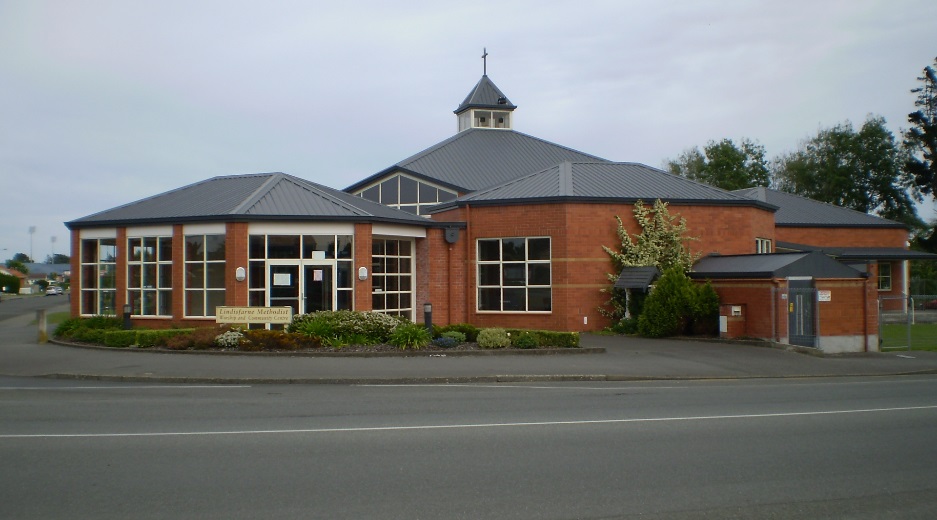 Sunday May 15th 201610.00am: Lindisfarne Service with Reverend Peter Taylor.1.00pm: Tongan Service.PRAYERLord, there are many people who are struggling with ill health, changed personal circumstances, loss of loved ones and hardships in managing daily routines. People feel lost, marginalised and mistrusted. We lift people up to your love and know that with you, all can be well. Help us to sustain and strengthen our love for you.Old-time Movie VisitJoin us on our visit to Brendon’s little movie theatre at Awarua at 3.30 pm on Sunday 29  May. Please sign the list in the foyer today, indicating the number of seats you need and whether you require transport, which will be available from the church.Invite friends and family as well, but seating is limited to a maximum of 40 people. Cost is $12 per person. Bring your money in a named envelope by Sunday 22 May.Braemar Pie Fundraiser Thank you for supporting this effort. With your help we raised $490.40.The "Green Team"If you are interested in the conservation of the environment in our church, we need you to be part of our "Green Team". One meeting is what it will take to get started.  Initially we will be sifting through a large number of suggestions and highlighting 5 or 6 tasks that the church may work on. Please put your name on the list in the foyer and we will sort out a time that suits you all.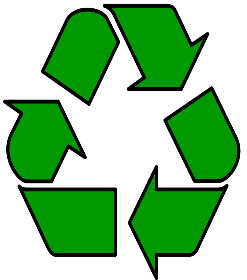 We need you to help spearhead this initiative.Raewyn BirssBattered by Battery Choices?Not so many years ago, household use of dry cell batteries was limited. There was only one major brand, and it was no big deal to buy a couple of cells to keep on hand for the occasional replacement. Now we need them for a wide range of uses, from clocks to cameras, radios to remotes, alarms to toys and we are no longer restricted to the traditional and obsolete dry battery which uses the 19th Century carbon/zinc technology.There is now a huge range of battery brands, with fancy names and a bewildering choice as to whether to select the carbon/zinc type, or lithium, or alkaline, or rechargeable and price doesn't always indicate the best value.To give a simple rule of thumb as to which to buy is difficult, but the best advice is to read labels carefully. Best for all round value, long life and versatility are the alkaline cells.   They always have the word "Alkaline" on the label.   Lithium batteries have the highest capacity and are the most expensive type, but unless used for very demanding jobs such as some cameras are not always the best value. It may be tempting to use rechargeable batteries and for constant use and heavy current applications they are ideal, but are not the best for casual and light use. A useful rule is to look for the word ALKALINE which will be on the label somewhere.Above all, avoid batteries claiming to be "Heavy Duty".They use the old carbon/zinc technology and are not good value.Peter Lankshear ROSTER FOR SUNDAY DUTIESCENTRE DUTIESSOME INVERCARGILL PARISH KEY PERSONNEL 	  Lindisfarne Calendar 	  Lindisfarne Calendar 	  Lindisfarne CalendarSunday 15th May10.00am1.00pmLindisfarne Pentecost Service with Reverend Peter Taylor.Tongan ServiceMonday 16th3.30pm7.30pmStory Room.Study Group at Kings', 44 George Street.Tuesday 17th3.30pmStory Room.Wednesday 18th7.00pm7.30pmNorth Invercargill Bowls.Choir Practice.Thursday 19th11.00am1.30pm7.00pm7.00pmPastoral Care Team Meeting.Sit and Be Fit.Blues Bowls.South City Choir.Sunday 22nd May10.00am1.00pm.1.00pmLindisfarne Service with Reverend Peter Taylor.Tongan Service.Fijian Service.Sunday15th May22nd May29th May5th JuneDOOR ANDWELCOMEMags KellyDaphne SalterC.Clearwater Dot AndersonMargaret Brass Christine FrameEvelyn and Neil CruickshankVAN DRIVEREddie BremerMurray GibbsBryon KingFindlay CollieFLOWERS Betty SnellRaewyn BirssDorothy KingIta SafoleMORNING TEAKeith and Carol McKenzieBryon and Dorothy KingNeil and Daphne SalterCarol and Keith McKenzieNOTICESEddie BremerBetty SnellMuriel McCullochEddie BremerCRECHE                                  Sharon TaylorBetty SnellSusanne StaplesAmanda HareKIDS KLUBBeth GibbsBeth GibbsBeth GibbsTBAWEEK OFLAWNSSECURITY16th May - 22nd MayLester DeanJoe Wilson23rd May - 29th MayBryon KingBryon King30th May-5th JuneFindlay CollieMargaret Brass6th June - 12th JuneIan FindlayHartley HareMinister               Reverend Peter Taylor     216-0281  Minister               Reverend Peter Taylor     216-0281  Minister               Reverend Peter Taylor     216-0281  Minister               Reverend Peter Taylor     216-0281  Minister               Reverend Peter Taylor     216-0281  Minister               Reverend Peter Taylor     216-0281                                              Parish Secretary       Carolyn Weston                                             Parish Secretary       Carolyn Weston                                             Parish Secretary       Carolyn Weston                                             Parish Secretary       Carolyn Weston                                             Parish Secretary       Carolyn Weston                                             Parish Secretary       Carolyn Weston Parish Stewards  Betty Snell   Eddie Bremer   Muriel McCulloch    Betty Snell   Eddie Bremer   Muriel McCulloch    Betty Snell   Eddie Bremer   Muriel McCulloch    Betty Snell   Eddie Bremer   Muriel McCulloch    Betty Snell   Eddie Bremer   Muriel McCulloch  Parish Council Chairman    Reverend Peter TaylorParish Council Chairman    Reverend Peter TaylorParish Council Chairman    Reverend Peter TaylorParish Council Chairman    Reverend Peter TaylorParish Council Chairman    Reverend Peter TaylorTreasurer  David Little   Parish Council-Congregational RepresentativesParish Council-Congregational RepresentativesParish Council-Congregational RepresentativesParish Council-Congregational RepresentativesMargaret Brass    Mags Kelly           Margaret Brass    Mags Kelly           Prayer Chain Co-ordinatorsPrayer Chain Co-ordinatorsPrayer Chain Co-ordinatorsJoan and Murray Farley.  Joan and Murray Farley.  Joan and Murray Farley.  Bulletin EditorsBulletin Editors Peter Lankshear      Margaret Brass         Peter Lankshear      Margaret Brass         Peter Lankshear      Margaret Brass         Peter Lankshear      Margaret Brass                                                Affordables Shop Manager     Carolyn   216-9676                                        Affordables Shop Manager     Carolyn   216-9676                                        Affordables Shop Manager     Carolyn   216-9676                                        Affordables Shop Manager     Carolyn   216-9676                                        Affordables Shop Manager     Carolyn   216-9676                                        Affordables Shop Manager     Carolyn   216-9676